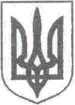 УКРАЇНАЖИТОМИРСЬКА ОБЛАСТЬНОВОГРАД-ВОЛИНСЬКА МІСЬКА РАДАРІШЕННЯдванадцята  сесія                                                                           сьомого скликаннявід 20.04.2017      № 285Про внесення змін до СтатутуНовоград-Волинської міської                                                                                                              централізованої  бібліотечної системи     Керуючись статтею 25 Закону України „Про місцеве самоврядування в Україні“, Цивільним та Господарським кодексами України, Законами  України  „Про культуру“, „Про бібліотеку і бібліотечну  справу“, враховуючи рішення міської ради від 20.10.2015 № 808 „Про перейменування вулиць та провулків міста“ міська радаВИРІШИЛА:     1. Внести зміни  до Статуту  Новоград-Волинської міської централізованої  бібліотечної  системи (далі - Статут),  а  саме:     1.1 в пункті 1.2 розділу 1 „Загальні положення“ слова і цифру                             „вул. Соборності, 27“  замінити словами і цифрами „вул. Замкова, 3/6“;     1.2 в розділі 2 „Склад МЦБС“ слова і цифру „вул. Пархоменка, 74“ замінити словами і цифрою „вул. Михайла  Драгоманова, 74“; слова і цифри                       „вул. 50 років  Жовтня, 75“ замінити словами і цифрою „вул. Гетьмана Сагайдачного, 215“.     2. Директору Новоград-Волинської міської централізованої  бібліотечної  системи Онищук Л.В. забезпечити державну реєстрацію  Статуту  в  новій редакції з  урахуванням   внесених змін згідно вимог  чинного  законодавства України.     3. Контроль  за виконанням  рішення покласти на постійну комісію міської ради з питань соціальної політики, охорони здоров’я, освіти, культури та спорту (Федорчук В.Г.) та  заступника  міського  голови  Гвозденко  О.В.Міський  голова								       В.Л.Весельський